CONSEILCinquantième session ordinaire
Genève, 28 octobre 2016Arriérés de contributions au 30 septembre 2016Document établi par le Bureau de l’Union

Avertissement : le présent document ne représente pas les principes ou les orientations de l’UPOV	Dans le tableau suivant figurent les arriérés de contributions au 30 septembre 2016.	Dans le tableau suivant figurent les arriérés de participation au fonds de roulement au 30 septembre 2016.	Le Conseil sera informé de tout paiement reçu par le Bureau de l’Union entre le 1er octobre et le 28 octobre 2016 lorsqu’il examinera le présent document.	La liste des membres de l’Union qui auront perdu leur droit de vote à la date du 28 octobre 2016 sera communiquée sur demande.	Le Conseil est invité à prendre note de l’état du paiement des contributions au 30 septembre 2016.[Fin du document]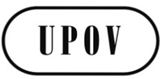 FC/50/11ORIGINAL : anglaisDATE : 5 octobre 2016UNION INTERNATIONALE POUR LA PROTECTION DES OBTENTIONS VÉGÉTALESUNION INTERNATIONALE POUR LA PROTECTION DES OBTENTIONS VÉGÉTALESUNION INTERNATIONALE POUR LA PROTECTION DES OBTENTIONS VÉGÉTALESGenèveGenèveGenèveMembrePas d’arriérés/
Année(s) d’arriérésMontant des arriérés
(en francs suisses)Montant des arriérés
(en francs suisses)Pourcentage du montant total des arriérésPourcentage du montant des arriérés par rapport à la contribution 
annuelle des membresAfrique du SudPas d’arriérésAlbaniePas d’arriérésAllemagnePas d’arriérésArgentinePas d’arriérésAustraliePas d’arriérésAutrichePas d’arriérésAzerbaïdjanPas d’arriérésBélarusContribution 201610 7282,64100,00BelgiquePas d’arriérésBolivie (État plurinational de)Contribution 201610 7282,64100,00BrésilContribution 201613 4103,30100,00BulgariePas d’arriérésCanadaPas d’arriérésChiliPas d’arriérésChinePas d’arriérésColombiePas d’arriérésCosta RicaPas d’arriérésCroatiePas d’arriérésDanemarkPas d’arriérésÉquateurPas d’arriérésEspagnePas d’arriérésEstoniePas d’arriérésÉtats-Unis d’AmériqueContribution 2016268 20566,00100,00Ex-République yougoslave de MacédoinePas d’arriérésFédération de RussiePas d’arriérésFinlandePas d’arriérésFrancePas d’arriérésGéorgiePas d’arriérésHongriePas d’arriérésIrlandePas d’arriérésIslandePas d’arriérésIsraëlPas d’arriérésItaliePas d’arriérésJaponPas d’arriérésJordanieContribution 201610 7282,64100,00KenyaPas d’arriérésKirghizistanPas d’arriérésLettoniePas d’arriérésLituaniePas d’arriérésMarocPas d’arriérésMexiquePas d’arriérésMonténégroPas d’arriérésNicaraguaPas d’arriérésNorvègePas d’arriérésNouvelle-ZélandePas d’arriérésOmanPas d’arriérésOrganisation africaine de la propriété intellectuellePas d’arriérésOuzbékistanPas d’arriérésPanamaContribution 2016 (solde)1 4080,3513,00ParaguayPas d’arriérésPays-BasPas d’arriérésPérouContribution 201610 7282,64100,00PologneContribution 201626 8206,60100,00PortugalPas d’arriérésRépublique de CoréePas d’arriérésRépublique de MoldovaPas d’arriérésRépublique dominicainePas d’arriérésRépublique tchèquePas d’arriérésRépublique-Unie de TanzanieContribution 201610 7282,64100,00RoumaniePas d’arriérésRoyaume-UniPas d’arriérésSerbiePas d’arriérésSingapourPas d’arriérésSlovaquiePas d’arriérésSlovéniePas d’arriérésSuèdePas d’arriérésSuissePas d’arriérésTrinité-et-TobagoPas d’arriérésTunisiePas d’arriérésTurquiePas d’arriérésUkraineContribution 2014Contribution 2015Contribution 201610 72810 72810 72832 1847,92300,00Union européennePas d’arriérésUruguayPas d’arriérésViet NamContribution 201610 7282,64100,00Total406 395100,00MembreArriérés de participation au fonds de roulementMontant des arriérés de participation au fonds de roulement (en francs suisses)Montant des arriérés de participation au fonds de roulement (en francs suisses)Pourcentage du montant total des arriérés de participation au fonds de roulementPourcentage des arriérés du membre par rapport au fonds de roulementRépublique-Unie de TanzanieFonds de roulement1 667100,00100,00Total1 667100,00